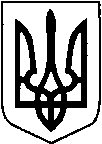 КИЇВСЬКА ОБЛАСТЬТЕТІЇВСЬКА МІСЬКА РАДАVІІІ СКЛИКАННЯ                                                  ДЕСЯТА    СЕСІЯПРОЕКТ      Р І Ш Е Н Н Я
28.09.2021 р.                                   №   -10  -VIIІ
Про затвердження  проектів землеустроющодо відведення земельних діляноку власність та передачу громадянамземельних ділянок  у власність,які розташовані  на території  Тетіївської міської ради                  Розглянувши заяви громадян, розроблені ПП «Земля», ФОП Шамрай Д.В.,ФОП Чабан М.М., ТОВ «Український земельний кадастр»  проекти землеустрою щодо відведення земельних ділянок у власність, на підставі рішення 25 сесії 7 скликання № 381 від 22.09.2017 року, керуючись пунктом 34 частиною 1 статті 26, статті 59  Закону України «Про місцеве самоврядування в Україні», відповідно до статей 12,116,118,121,122,125,126,134,186, Земельного кодексу України, статтями 19, 25, 50, 55 Закону України «Про землеустрій», Закону України « Про державну реєстрацію речових прав на нерухоме майно та їх обтяжень» Тетіївська міська радаВИРІШИЛА :      1.Затвердити розроблені ПП «Земля», ФОП Шамрай Д.В.,ФОП Чабан М.М., ТОВ «Український Земельний Кадастр»   проекти землеустрою щодо  відведення земельних ділянок у власність, які розташовані на території Тетіївської міської ради  - Білоконю Андрію Андрійовичу м. Тетіїв, пров. Мисливський,  9,         площею 0,0740га для ведення особистого селянського господарства,                                                                                                     кадастровий номер  3224610100:01:177:0031;                                                                                                                                                                                           - Шоха  Тетяні Данилівні  м. Тетіїв, вул. Плоханівська,  50, площею       0,0656 га для ведення особистого селянського господарства, кадастровий номер  3224610100:01:069:0015; - Ліпінській  Наталії  Іванівні  м. Тетіїв, пров. Сосюри, 8-А, площею       0,0100га для будівництва індивідуальних гаражів,  кадастровий номер  3224610100:01:118:0045;- Гараню Василю Сергійовичу, Гараню Олександру Васильовичу, Колісник Альоні Василівні  у спільну часткову власність  м. Тетіїв,   пров. Садовий, 17, площею 0,1000 га для будівництва та обслуговування житлового    будинку,господарських будівель і споруд (присадибна ділянка)  кадастровий номер  3224610100:01:211:0023;    - Козерівській Валентині Василівні м. Тетіїв, вул. Герцена,  48, площею       0,0066га для ведення особистого селянського господарства, кадастровий       номер  3224610100:01:010:0018;     - Хоменко Олені Михайлівні  м. Тетіїв, вул. Снігурівська,  57а, площею       0,0445га для ведення особистого селянського господарства, кадастровий       номер  3224610100:01:184:0051;       -Савчуку Леоніду Івановичу с.Високе, вул. Жовтнева, б/н, площею       0,3200 га для ведення особистого селянського господарства, кадастровий       номер  3224680801:01:036:0003;                                                                                                 - Сауху Олександру Петровичу с. Галайки, вул. Шкільна, 5, площею 0,2500га для будівництва та обслуговування житлового                                                                будинку,господарських будівель і споруд (присадибна ділянка)  кадастровий номер  3224681201:01:021:0018;- Бондар Любові Григорівні  с. Горошків, вул. Молодіжна, 51, площею 0,2500га для будівництва та обслуговування житлового                                                                будинку,господарських будівель і споруд (присадибна ділянка)  кадастровий номер  3224682001:01:004:0067;- Бондар Любові Григорівні  с. Горошків, вул. Молодіжна, 51, площею       0,1200 га для ведення особистого селянського господарства,                                                      Кадастровий номер 3224682001:01:004:0066; - Плюсніну Михайлу Валентиновичу  с. Денихівка, вул. Шкільна, 84, площею   0,2020 га для будівництва та обслуговування житлового будинку, господарських будівель і споруд(присадибна ділянка)кадастровий номер  3224682400:03:014:0260;- Бойку Юрію Сергійовичу   с. Денихівка, вул. Шкільна,108, площею   0,2064 га для будівництва та обслуговування житлового будинку, господарських будівель і споруд(присадибна ділянка)кадастровий номер  3224682400:03:014:0245; - Бойку Олександру  Сергійовичу   с. Денихівка, вул. Шкільна,49, площею   0,2003 га для будівництва та обслуговування житлового будинку, господарських будівель і споруд(присадибна ділянка)кадастровий номер  3224682400:03:014:0241;- Балушок Миколі Олександровичу  с. Кошів, площею  0,4000 га для ведення особистого селянського господарства,                                                    кадастровий номер 3224684400:04:009:0042; -Слободянюк Тетяні  Миколаївні  с. Кошів, вул. Кочубея, б/н,  площею  0,4000 га для ведення особистого селянського господарства,                                                    кадастровий номер 3224684400:03:005:0039;- Франчук Наталії Миколаївні  с. Погреби, вул. Берегова, 26, площею   0,2500 га для будівництва та обслуговування житлового будинку, господарських будівель і споруд(присадибна ділянка)кадастровий номер  3224684402:02:009:0022;- Тишкевичу Віталію Леонідовичу  с. Погреби, вул. Жовтнева б/н,  площею       0,1500 га для ведення особистого селянського господарства,                                                      кадастровий номер 3224684402:02:001:0013;- Фесянову Миколі Миколайовичу с. Клюки, вул. Молодіжна б/н, площею   0,2500 га для ведення особистого селянського господарства кадастровий номер  3224684001:01:036:0013;- Осадчій Ользі Олександрівні с. Клюки, вул. Молодіжна  б/н, площею   0,2000 га для ведення особистого селянського господарства кадастровий номер  3224684001:01:010:0010;- Гордієнко Галині  Іванівні  с. Ненадиха, вул. Шевченка, 4, площею   0,2500 га для будівництва та обслуговування житлового будинку, господарських будівель і споруд(присадибна ділянка)кадастровий номер  3224684801:01:015:0013;- Рабенку Дмитру Петровичу  с. Одайпіль, вул. Гагаріна,б/н,  площею       0,6200 га для ведення особистого селянського господарства,                                                      кадастровий номер 3224685001:01:012:0013;- Мудраку Сергію Віталійовичу  с. П’ятигори, пров. Тихий,3,  площею       0,0514 га для ведення особистого селянського господарства,                                                      кадастровий номер 3224685301:02:005:0024; - Слюсаренко Ользі Миколаївні  с. П’ятигори, вул. Паркова,б/н,  площею       0,2916 га для ведення особистого селянського господарства,                                                      кадастровий номер 3224685301:01:048:0020; - Мироновій  Наталії Анатоліївні с. П’ятигори, вул. Космонавтів ,б/н,  площею  0,1000 га  для ведення  індивідуального садівництва,                                                      кадастровий номер 3224685301:02:019:0004;- Франку Михайлу Олександровичу  с. Тайниця, вул. Ярова, 17, площею   0,2500 га для будівництва та обслуговування житлового будинку, господарських будівель і споруд(присадибна ділянка)кадастровий номер  3224687401:01:017:0004;- Франку Андрію Олександровичу  с. Тайниця, вул. Ярова, 19, площею   0,2500 га для будівництва та обслуговування житлового будинку, господарських будівель і споруд(присадибна ділянка)кадастровий номер  3224687401:01:017:0006; - Бабченку Юрію Васильовичу с. Тайниця, вул. Ярова, 15, площею   0,2500 га для будівництва та обслуговування житлового будинку, господарських будівель і споруд(присадибна ділянка)кадастровий номер  3224687401:01:017:0007; - Іщенко Ніна Петрівна с. Тайниця, вул. Ярова, 4, площею   0,2500 га для будівництва та обслуговування житлового будинку, господарських будівель і споруд(присадибна ділянка)кадастровий номер  3224687401:01:018:0004; - Чок Івану Івановичу  с. Ненадиха,  площею   0,5139 га для ведення особистого селянського господарства кадастровий номер  3224684800:03:008:0037;- Годлевській Анжелі Василівні  с. Ненадиха,   площею 1,2469 га для ведення особистого селянського господарства,                                                      кадастровий номер 3224684801:01:035:0006;- Гулько Аліні Валеріївні  с. Стадниця, вул. Кулагіна, 16-Б, площею   0,1500 га для будівництва та обслуговування житлового будинку, господарських будівель і споруд(присадибна ділянка)кадастровий номер  3224686601:01:047:0009; - Гульку Василю Григоровичу  с.Стадниця, вул. Кулагіна, 16,  площею   0,2500  га для ведення особистого селянського господарства кадастровий номер  3224686601:01:047:0008;- Щербатому Івану Петровичу с. Хмелівка, вул. Василівська, 21а, площею   0,2500 га для будівництва та обслуговування житлового будинку, господарських будівель і споруд(присадибна ділянка)кадастровий номер  3224684002:02:002:0023; - Щербатій Ользі Григорівні  на території Тетіївської міської ради за межами  с. Хмелівка, площею   0,3653 га для ведення особистого селянського господарства кадастровий номер  3224684000:04:003:0013; - Цвігун Марії Іванівні на території  Тетіївської міської ради за межами с.Хмелівка, площею   0,2336 га для ведення особистого селянського господарства кадастровий номер  3224684000:04:003:0014; - Литвинюк  Олені Василівні с.Черепин, вул. Молодіжна, 8, площею   0,2900 га для ведення особистого селянського господарства кадастровий номер  3224688200:05:014:0003;- Самойленку Володимиру     Миколайовичу с. Черепин, вул. Шевченка, 18-А, площею   0,1909 га для будівництва та обслуговування житлового будинку, господарських будівель і споруд(присадибна ділянка)кадастровий номер  3224688201:01:026:0011; -Гудим Юлії Леонідівні  с. Григорівка, вул. Київська б/н,  площею   0,4028 га для ведення особистого селянського господарства кадастровий номер  3224688202:02:001:0016;2. Передати у власність громадянам земельні ділянки, які розташовані на території Тетіївської міської ради за рахунок земель комунальної  власності  - Білоконю Андрію Андрійовичу м. Тетіїв, пров. Мисливський,  9,         площею 0,0740га для ведення особистого селянського господарства                                                                                                          кадастровий номер  3224610100:01:177:0031;                                                                                                                                                                                             - Шоха  Тетяні Данилівні  м. Тетіїв, вул. Плоханівська,  50, площею       0,0656 га для ведення особистого селянського господарства, кадастровий номер  3224610100:01:069:0015; - Ліпінській  Наталії  Іванівні  м. Тетіїв, пров. Сосюри, 8-А, площею       0,0100га для будівництва індивідуальних гаражів,  кадастровий номер  3224610100:01:118:0045;- Гараню Василю Сергійовичу, Гараню Олександру Васильовичу, Колісник Альоні Василівні  у спільну часткову власність  м. Тетіїв,   пров. Садовий, 17, площею 0,1000 га для будівництва та обслуговування житлового    будинку,господарських будівель і споруд (присадибна ділянка)  кадастровий номер  3224610100:01:211:0023;    - Козерівській Валентині Василівні м. Тетіїв, вул. Герцена,  48, площею       0,0066га для ведення особистого селянського господарства, кадастровий       номер  3224610100:01:010:0018;     - Хоменко Олені Михайлівні  м. Тетіїв, вул. Снігурівська,  57а, площею       0,0445га для ведення особистого селянського господарства, кадастровий       номер  3224610100:01:184:0051;       -Савчуку Леоніду Івановичу с.Високе, вул. Жовтнева, б/н, площею       0,3200 га для ведення особистого селянського господарства, кадастровий       номер  3224680801:01:036:0003;                                                                                                 - Сауху Олександру Петровичу с. Галайки, вул. Шкільна, 5, площею 0,2500га для будівництва та обслуговування житлового                                                                будинку,господарських будівель і споруд (присадибна ділянка)  кадастровий номер  3224681201:01:021:0018;- Бондар Любові Григорівні  с. Горошків, вул. Молодіжна, 51, площею 0,2500га для будівництва та обслуговування житлового                                                                будинку,господарських будівель і споруд (присадибна ділянка)  кадастровий номер  3224682001:01:004:0067;- Бондар Любові Григорівні  с. Горошків, вул. Молодіжна, 51, площею       0,1200 га для ведення особистого селянського господарства,                                                      Кадастровий номер 3224682001:01:004:0066; - Плюсніну Михайлу Валентиновичу  с. Денихівка, вул. Шкільна, 84, площею   0,2020 га для будівництва та обслуговування житлового будинку, господарських будівель і споруд(присадибна ділянка)кадастровий номер  3224682400:03:014:0260;- Бойку Юрію Сергійовичу   с. Денихівка, вул. Шкільна,108, площею   0,2064 га для будівництва та обслуговування житлового будинку, господарських будівель і споруд(присадибна ділянка)кадастровий номер  3224682400:03:014:0245; - Бойку Олександру  Сергійовичу   с. Денихівка, вул. Шкільна,49, площею   0,2003 га для будівництва та обслуговування житлового будинку, господарських будівель і споруд(присадибна ділянка)кадастровий номер  3224682400:03:014:0241;- Балушок Миколі Олександровичу  с. Кошів, площею  0,4000 га для ведення особистого селянського господарства,                                                    кадастровий номер 3224684400:04:009:0042; -Слободянюк Тетяні  Миколаївні  с. Кошів, вул. Кочубея, б/н,  площею  0,4000 га для ведення особистого селянського господарства,                                                    кадастровий номер 3224684400:03:005:0039;- Франчук Наталії Миколаївні  с. Погреби, вул. Берегова, 26, площею   0,2500 га для будівництва та обслуговування житлового будинку, господарських будівель і споруд(присадибна ділянка)кадастровий номер  3224684402:02:009:0022;- Тишкевичу Віталію Леонідовичу  с. Погреби, вул. Жовтнева б/н,  площею       0,1500 га для ведення особистого селянського господарства,                                                      кадастровий номер 3224684402:02:001:0013;- Фесянову Миколі Миколайовичу с. Клюки, вул. Молодіжна б/н, площею   0,2500 га для ведення особистого селянського господарства кадастровий номер  3224684001:01:036:0013;- Осадчій Ользі Олександрівні с. Клюки, вул. Молодіжна  б/н, площею   0,2000 га для ведення особистого селянського господарства кадастровий номер  3224684001:01:010:0010;- Рабенку Дмитру Петровичу  с. Одайпіль, вул. Гагаріна,б/н,  площею       0,6200 га для ведення особистого селянського господарства,                                                      кадастровий номер 3224685001:01:012:0013;- Мудраку Сергію Віталійовичу  с. П’ятигори, пров. Тихий,3,  площею       0,0514 га для ведення особистого селянського господарства,                                                      кадастровий номер 3224685301:02:005:0024; - Слюсаренко Ользі Миколаївні  с. П’ятигори, вул. Паркова,б/н,  площею       0,2916 га для ведення особистого селянського господарства,                                                      кадастровий номер 3224685301:01:048:0020; - Мироновій  Наталії Анатоліївні с. П’ятигори, вул. Космонавтів ,б/н,  площею  0,1000 га  для ведення  індивідуального садівництва,                                                      кадастровий номер 3224685301:02:019:0004;- Франку Михайлу Олександровичу  с. Тайниця, вул. Ярова, 17, площею   0,2500 га для будівництва та обслуговування житлового будинку, господарських будівель і споруд(присадибна ділянка)кадастровий номер  3224687401:01:017:0004;- Франку Андрію Олександровичу  с. Тайниця, вул. Ярова, 19, площею   0,2500 га для будівництва та обслуговування житлового будинку, господарських будівель і споруд(присадибна ділянка)кадастровий номер  3224687401:01:017:0006; - Бабченку Юрію Васильовичу с. Тайниця, вул. Ярова, 15, площею   0,2500 га для будівництва та обслуговування житлового будинку, господарських будівель і споруд(присадибна ділянка)кадастровий номер  3224687401:01:017:0007; - Іщенко Ніна Петрівна с. Тайниця, вул. Ярова, 4, площею   0,2500 га для будівництва та обслуговування житлового будинку, господарських будівель і споруд(присадибна ділянка)кадастровий номер  3224687401:01:018:0004; - Чок Івану Івановичу  с. Ненадиха,  площею   0,5139 га для ведення особистого селянського господарства кадастровий номер  3224684800:03:008:0037;- Голдевській Анжелі Василівні  с. Ненадиха,   площею 1,2469 га для ведення особистого селянського господарства,                                                      кадастровий номер 3224684801:01:035:0006;- Гулько Аліні Валеріївні  с. Стадниця, вул. Кулагіна, 16-Б, площею   0,1500 га для будівництва та обслуговування житлового будинку, господарських будівель і споруд(присадибна ділянка)кадастровий номер  3224686601:01:047:0009; - Гульку Василю Григоровичу  с.Стадниця, вул. Кулагіна, 16,  площею   0,2500  га для ведення особистого селянського господарства кадастровий номер  3224686601:01:047:0008;- Щербатому Івану Петровичу с. Хмелівка, вул. Василівська, 21а, площею   0,2500 га для будівництва та обслуговування житлового будинку, господарських будівель і споруд(присадибна ділянка)кадастровий номер  3224684002:02:002:0023; - Щербатій Ользі Григорівні  на території Тетіївської міської ради за межами  с. Хмелівка, площею   0,3653 га для ведення особистого селянського господарства кадастровий номер  3224684000:04:003:0013; - Цвігун Марії Іванівні на території  Тетіївської міської ради за межами с.Хмелівка, площею   0,2336 га для ведення особистого селянського господарства кадастровий номер  3224684000:04:003:0014; - Литвинюк  Олені Василівні с.Черепин, вул. Молодіжна, 8, площею   0,2900 га для ведення особистого селянського господарства кадастровий номер  3224688200:05:014:0003;- Самойленку Володимиру     Миколайовичу с. Черепин, вул. Шевченка, 18-А, площею   0,1909 га для будівництва та обслуговування житлового будинку, господарських будівель і споруд(присадибна ділянка)кадастровий номер  3224688201:01:026:0011; - Гудим Юлії Леонідівні  с. Григорівка, вул. Київська б/н,  площею   0,4028 га для ведення особистого селянського господарства кадастровий номер  3224688202:02:001:0016;3.Громадянам, яким передані у власність земельні ділянки, звернутися    до органів державної реєстрації.   4.Спеціалісту міської ради з земельних питань та старостам  внести зміни в земельно - кадастрову книгу по обліку земель та направити рішення в Тетіївську ДПІ ГУ ДПС  в Київській області  для внесення змін до даних по нарахуванню земельного податку.  5.Контроль за виконанням даного рішення покласти на постійну депутатську комісію з питань регулювання земельних відносин, архітектури, будівництва та охорони навколишнього середовища (голова Крамар О.А.)		Міський  голова                                                  Богдан  БАЛАГУРА